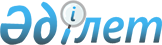 "Қазақстан Республикасының Ресей Федерациясындағы Сауда өкілдігі туралы ережені бекіту, "Қазақстан Республикасының Үкіметі тағайындайтын немесе онымен келісім бойынша тағайындалатын лауазымды адамдар бойынша кадр мәселелерін шешу тетігін жетілдірудің кейбір мәселелері туралы" Қазақстан Республикасы Үкіметінің 2002 жылғы 16 шілдедегі № 784 қаулысына толықтыру енгізу және Қазақстан Республикасы Үкіметінің кейбір шешімдерінің күші жойылды деп тану туралы" Қазақстан Республикасы Үкіметінің 2012 жылғы 31 шілдедегі № 1011 қаулысына өзгерістер мен толықтырулар енгізу және Қазақстан Республикасы Үкіметінің кейбір шешімдерінің күші жойылды деп тану туралы
					
			Күшін жойған
			
			
		
					Қазақстан Республикасы Үкіметінің 2013 жылғы 8 қарашадағы № 1174 Қаулысы. Күші жойылды - Қазақстан Республикасы Үкіметінің 2023 жылғы 22 ақпандағы № 149 қаулысымен
      Ескерту. Күші жойылды - ҚР Үкіметінің 22.02.2023 № 149 қаулысымен.
      Қазақстан Республикасының Үкіметі ҚАУЛЫ ЕТЕДІ:
      1. "Қазақстан Республикасының Ресей Федерациясындағы Сауда өкілдігі туралы ережені бекіту, "Қазақстан Республикасының Үкіметі тағайындайтын немесе онымен келісім бойынша тағайындалатын лауазымды адамдар бойынша кадр мәселелерін шешу тетігін жетілдірудің кейбір мәселелері туралы" Қазақстан Республикасы Үкіметінің 2002 жылғы 16 шілдедегі № 784 қаулысына толықтыру енгізу және Қазақстан Республикасы Үкіметінің кейбір шешімдерінің күші жойылды деп тану туралы" Қазақстан Республикасы Үкіметінің 2012 жылғы 31 шілдедегі № 1011 қаулысына мынадай өзгеріс пен толықтыру енгізілсін:
      кіріспе мынадай редакцияда жазылсын:
      "1992 жылғы 22 қазандағы Қазақстан Республикасының Үкіметі мен Ресей Федерациясының Үкіметі арасындағы сауда өкілдіктерін өзара құру туралы келісімді және 2007 жылғы 10 мамырдағы Қазақстан Республикасының Үкіметі мен Ресей Федерациясының Үкіметі арасындағы Сауда өкілдіктерінің бөлімшелерін ашу туралы келісімді іске асыру, сондай-ақ Қазақстан Республикасының Ресей Федерациясындағы сыртқы сауда мүдделерін білдіруді қамтамасыз ету мақсатында Қазақстан Республикасының Үкіметі ҚАУЛЫ ЕТЕДІ:";
      көрсетілген қаулымен бекітілген Қазақстан Республикасының Ресей Федерациясындағы Сауда өкілдігі туралы ережеде:
      3-тармақ мынадай редакцияда жазылсын:
      "3. Сауда өкілдігі заңды тұлға болып табылады, Қазақстан Республикасының және Ресей Федерациясының мемлекеттік тілдерінде өз атауы жазылған мөрі мен мөртабаны, белгіленген үлгідегі бланкілері, сондай-ақ банктерде шоттары болады.
      Сауда өкілдігінің Қазан қаласында (Татарстан Республикасы) заңды тұлғаның оқшауланған бөлімшесі түріндегі, өзінің Ережесіне сәйкес оның міндеттерін, функциялары мен құқықтарын жүзеге асыратын бөлімшесі бар.
      Сауда өкілдігінің бөлімшесі туралы ережені уәкілетті органмен және Қазақстан Республикасы Сыртқы істер министрлігімен келісім бойынша Сауда өкілі бекітеді.";
      9-тармақтың 3), 4), 5) және 6) тармақшалары мынадай редакцияда жазылсын:
      "3) сыртқы сауда қызметінің қазақстандық қатысушыларына Ресей Федерациясында сауда-экономикалық ынтымақтастық орнатуына, келіссөздер жүргізуіне, сыртқы сауда мәмілелерін жасасуына, оның ішінде, Қазақстан Республикасының инвестицияларын және экспортқа бағдарланған өнімдерін Ресей Федерациясының нарығында ілгерілету мақсатында жәрдем көрсетеді;
      4) Қазақстан Республикасының Ресей Федерациясымен сыртқы сауда ынтымақтастығына қатысты бөлігінде, оның ішінде сауда-экономикалық бірлестіктер мен одақтар шеңберінде сауда-экономикалық ынтымақтастық мәселелері жөніндегі форумдарға, конференцияларға, өзге де іс-шараларға, үкіметаралық комиссияның және өзге құралымдардың жұмысына қатысады;
      5) Ресей Федерациясының аумағындағы Қазақстан Республикасының сауда көрмелерін, жәрмеңкелерін, конференцияларын, форумдары мен өзге іс-шараларын өткізуге және осы іс-шараларға, сондай-ақ Ресей Федерациясындағы өзге мамандандырылған іс-шараларға сыртқы сауда қызметінің қазақстандық қатысушыларын тартуға жәрдемдеседі;
      6) Ресей Федерациясының мемлекеттік органдары мен іскер топтарын Қазақстан Республикасының аумағында өткізілетін халықаралық көрмелерге, жәрмеңкелерге, конференцияларға, форумдар мен өзге іс-шараларға қатысуға тарту жөніндегі жұмыс жүргізеді;";
      11, 12, 13, 14, 15, 16-тармақтар мынадай редакцияда жазылсын:
      "11. Сауда өкілдігін Қазақстан Республикасының Президентімен келісілген, уәкілетті органның ұсынысы бойынша Қазақстан Республикасының Үкіметі қызметке тағайындайтын және қызметтен босататын Қазақстан Республикасының Сауда өкілі (бұдан әрі - Сауда өкілі) басқарады.
      Сауда өкілінің Қазақстан Республикасының Президентімен келісілген, уәкілетті органның ұсынысы бойынша Қазақстан Республикасының Үкіметі қызметке тағайындайтын және қызметтен босататын орынбасарлары бар.
      12. Шетелде жұмыс істеу кезеңінде Сауда өкілі және Сауда өкілдігінің қызметкерлері уәкілетті органмен еңбек қатынастарында болады.
      13. Қызметтік міндеттері бойынша Сауда өкілдігінің персоналы Сауда өкілдігінің қызметкерлері мен жұмыскерлері болып бөлінеді.
      Сауда өкілдігінің қызметкерлері азаматтық қызметшілер, өкілдікте штаттық лауазымдар атқаратын Қазақстан Республикасының азаматтары болып табылады.
      Сауда өкілдігінің жұмыскерлеріне өкілдікте штаттық әкімшілік-техникалық лауазымдар атқаратын, Сауда өкілдігі қызметкерлерінің отбасы мүшелерінен, сол сияқты Қазақстан Республикасының азаматтарынан және болу мемлекетінің азаматтарынан еңбек шарттары негізінде қабылданатын, қызмет көрсетуші персоналдың функцияларын жүзеге асыратын әкімшілік-техникалық персонал жатады.
      14. Сауда өкілдігінің қызметкерлерін Сауда өкілінің ұсынысы бойынша Қазақстан Республикасы Сыртқы істер министрлігімен келісім бойынша уәкілетті органның бірінші басшысы тағайындайды.
      15. Сауда өкілдігінің қызметкерлері мен жұмыскерлері үшін жұмыс уақыты мен демалыс уақытының ұзақтығы, оның ішінде мереке күндері Ресей Федерациясы заңнамасында белгіленген ерекшеліктер ескеріле отырып, Қазақстан Республикасының заңнамасына сәйкес белгіленеді.
      16. Жыл сайынғы ақылы еңбек демалысын өткізу үшін Қазақстан Республикасына жол жүрген кезде Сауда өкілдігін қызметкерлеріне шетелдегі жұмыс орнынан тұрақты тұратын орнына дейінгі жолақысының құны және тұрақты тұратын орнынан шетелдегі жұмыс орнына дейін кері қайту жолақысының құны әуе көлігін пайдаланған кезде - экономикалық кластың тарифі бойынша, теміржол көлігімен жол жүрген кезде - жүрдек фирмалық поездың купелік вагонының жолақысы құны мөлшерінде күнтізбелік жылда бір рет шетелдік және ұлттық валюталарда төленеді.
      Бұл ретте демалысын басқа мемлекетте өткізген кезде Сауда өкілдігінің қызметкерлеріне шетелдегі жұмыс орнынан демалысын өткізетін орынға дейінгі және кері қайту жолақының құны, бірақ Қазақстан Республикасында тұрақты тұратын орнына дейінгі және кері қайту жолақысының құнынан аспайтын мөлшерде төленеді.";
      17-тармақ алынып тасталсын;
      19-тармақта:
      4), 5) тармақшалар мынадай редакцияда жазылсын:
      "4) Сауда өкілі орынбасарларының, Сауда өкілдігінің қызметкерлері мен жұмыскерлерінің міндеттерін айқындайды;
      5) Сауда өкілдігінің қызметкерлері мен жұмыскерлері орындауға міндетті бұйрықтар шығарады;";
      мынадай мазмұндағы 8), 9) және 10) тармақшалармен толықтырылсын:
      "8) Сауда өкілдігіне және Сауда өкілдігінің Қазан қаласындағы бөлімшесіне жұмысқа қабылдау үшін кандидатураларды уәкілетті органның бірінші басшысының қарауына ұсынады;
      9) уәкілетті органмен келісім бойынша Қазақстан Республикасының Үкіметі белгілеген штат санының лимиті шегінде Сауда өкілдігінің құрылымы мен штаттық кестесін бекітеді;
      10) сыбайлас жемқорлыққа қарсы әрекет етеді және Қазақстан Республикасының және болу мемлекетінің сыбайлас жемқорлыққа қарсы күрес туралы заңнамасын сақтауға дербес жауапты болады.".
      2. Осы қаулы қол қойылған күнінен бастап қолданысқа енгізіледі.
					© 2012. Қазақстан Республикасы Әділет министрлігінің «Қазақстан Республикасының Заңнама және құқықтық ақпарат институты» ШЖҚ РМК
				
Қазақстан Республикасының
Премьер-Министрі
С. Ахметов